ΠΡΟΣΚΛΗΣΗΚυρίες & Κύριοι Συνάδελφοι,	Προσκαλείσθε να προσέλθετε τη Δευτέρα 6 Ιουλίου 2020 και ώρα 15:00 μ.μ., στα γραφεία του Συλλόγου,  στο  β΄ όροφο, όπου θα συνεδριάσει το Διοικητικό Συμβούλιο, μέσω τηλεδιάσκεψης, με θέματα :1-)	Η υπ’αριθμ.πρωτ. 977/1.7.2020 δήλωση-διαμαρτυρία του Συλλόγου Υπαλλήλων του Σ.Σ.Ε.Α.Π.Α.Δ. - Προϋπολογισμός Συλλόγου έτους 2020.2-)	To υπ’αριθμ.πρωτ.982/1.7.2020 έγγραφο των συμβούλων Αλ.Αλεξοπούλου, Θ.Αναγνωστόπουλος, Χρ.Μάνδρου, Αρ.Σεργάκη, Ελ.Τσερτσιγιάννη και Ευαγ.Χριστοπούλου-Σταμέλου.Ο ΠρόεδροςΓεώργιος Ρούσκας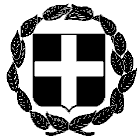 